Проверочная работаПроверочная работаПроверочная работаПроверочная работаПроверочная работаТема: Организация компьютерных сетей.Вариант № 11). В терминологии сетей TCP/IP маской сети называют двоичное число, которое показывает, какая часть IP-адреса узла сети относится к адресу сети, а какая – к адресу узла в этой сети. Адрес сети получается в результате применения поразрядной конъюнкции к заданному адресу сети и его маске. По заданным IP-адресу сети и маске определите адрес сети:IP-адрес: 145.92.137.88 Маска: 255.255.240.0При записи ответа выберите из приведенных в таблице чисел 4 фрагмента четыре элемента IP-адреса и запишите в нужном порядке соответствующие им буквы без точекОтвет: BHEA2). В терминологии сетей TCP/IP маской сети называется двоичное число, определяющее, какая часть IP-адреса узла сети относится к адресу сети, а какая — к адресу самого узла в этой сети. Обычно маска записывается по тем же правилам, что и IP-адрес. Адрес сети получается в результате применения поразрядной конъюнкции к заданному IP-адресу узла и маске.По заданным IP-адресу узла и маске определите адрес сети.IP –адрес узла: 142.9.227.146Маска: 255.255.224.0При записи ответа выберите из приведенных в таблице чисел четыре элемента IP-адреса и запишите в нужном порядке соответствующие им буквы, без использования точек.Ответ: FBHA3). Маской подсети называется 32-разрядное двоичное число, которое определяет, какая часть IP-адреса компьютера относится к адресу сети, а какая часть IP-адреса определяет адрес компьютера в подсети. В маске подсети старшие биты, отведенные в IP-адресе компьютера для адреса сети, имеют значение 1; младшие биты, отведенные в IP-адресе компьютера для адреса компьютера в подсети, имеют значение 0.Если маска подсети 255.255.255.224 и IP-адрес компьютера в сети 162.198.0.157, то по-рядковый номер компьютера в сети равен     _____Ответ: 294). В терминологии сетей TCP/IP маской подсети называется 32-разрядное двоичное число, определяющее, какие именно разряды IP-адреса компьютера являются общими для всей подсети – в этих разрядах маски стоит 1. Обычно маски записываются в виде четверки десятичных чисел – по тем же правилам, что и IP-адреса. Для некоторой подсети используется маска 255.255.248.0. Сколько различных адресов компьютеров допускает эта маска?Примечание. На практике для адресации компьютеров не используются два адреса: адрес сети и широковещательный адресОтвет: 20465). Петя записал IP─адрес школьного сервера на листке бумаги и положил его в карман куртки. Петина мама случайно постирала куртку вместе с запиской. После стирки Петя обнаружил в кармане четыре обрывка с фрагментами IP─адреса. Эти фрагменты обозначены буквами А, Б, В и Г. Восстановите IP─адрес. В ответе укажите последовательность букв, обозначающих фрагменты, в порядке, соответствующем IP─адресу.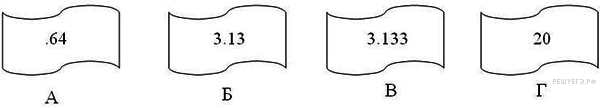 Ответ: ГБВАТема: Организация компьютерных сетей.Вариант № 21). Маской подсети называется 32-разрядное двоичное число, которое определяет, какая часть IP-адреса компьютера относится к адресу сети, а какая часть IP-адреса определяет адрес компьютера в подсети. В маске подсети старшие биты, отведенные в IP-адресе компьютера для адреса сети, имеют значение 1; младшие биты, отведенные в IP-адресе компьютера для адреса компьютера в подсети, имеют значение 0.Если маска подсети 255.255.224.0 и IP-адрес компьютера в сети 206.158.124.67, то номер компьютера в сети равен_____Ответ: 72352). В терминологии сетей TCP/IP маской сети называется двоичное число, определяющее, какая часть IP-адреса узла сети относится к адресу сети, а какая — к адресу самого узла в этой сети. Обычно маска записывается по тем же правилам, что и IP-адрес. Адрес сети получается в результате применения поразрядной конъюнкции к заданному IP-адресу узла и маске. По заданным IP-адресу узла и маске определите адрес сети.IP-адрес узла: 64.128.208.194Маска: 255.255.224.0При записи ответа выберите из приведённых в таблице чисел четыре элемента IP-адреса сети и запишите в нужном порядке соответствующие им буквы без использования точек.Ответ: BCDA3). В терминологии сетей TCP/IP маской сети называется двоичное число, определяющее, какая часть IP-адреса узла сети относится к адресу сети, а какая – к адресу самого узла в этой сети. Обычно маска записывается по тем же правилам, что и IP-адрес. Адрес сети получается в результате применения поразрядной конъюнкции к заданному IP-адресу узла и маске. По заданным IP-адресу узла и маске определите адрес сети.IP-адрес узла: 100.135.223.130Маска: 255.255.252.0При записи ответа выберите из приведённых в таблице чисел четыре элемента IP-адреса и запишите в нужном порядке соответствующие им буквы, без использования точек.Ответ: BDGA4). В терминологии сетей TCP/IP маской подсети называется 32-разрядное двоичное число, определяющее, какие именно разряды IP-адреса компьютера являются общими для всей подсети - в этих разрядах маски стоит 1. Обычно маски записываются в виде четверки десятичных чисел - по тем же правилам, что и IP-адреса. Для некоторой подсети используется маска 255.255.255.128. Сколько различных адресов компьютеров теоретически допускает эта маска, если два адреса (адрес сети и широковещательный) не используют?Ответ: 1265). На сервере test.edu находится файл demo.net, доступ к которому осуществляется по протоколу http. Фрагменты адреса данного файла закодированы буквами А, Б ... Ж (см. таблицу). Запишите последовательность этих букв, которая кодирует адрес указанного файла в Интернете.Ответ: ДВАЕГБЖТема: Организация компьютерных сетей.Вариант № 31).  В терминологии сетей TCP/IP маской подсети называется 32-разрядное двоичное число, определяющее, какие именно разряды IP-адреса компьютера являются общими для всей подсети - в этих разрядах маски стоит 1. Обычно маски записываются в виде четверки десятичных чисел - по тем же правилам, что и IP-адреса. Для некоторой подсети используется маска 255.255.255.192. Сколько различных адресов компьютеров теоретически допускает эта маска, если два адреса (адрес сети и широковещательный) не используют?Ответ: 622).  Если маска подсети 255.255.240.0 и IP-адрес компьютера в сети 232.126.150.18, то номер компьютера в сети равен_____Ответ: 15543). В терминологии сетей TCP/IP маской сети называется двоичное число, определяющее, какая часть IP-адреса узла сети относится к адресу сети, а какая — к адресу самого узла в этой сети. Обычно маска записывается по тем же правилам, что и IP-адрес. Адрес сети получается в результате применения поразрядной конъюнкции к заданному IP-адресу узла и маске.По заданным IP-адресу узла и маске определите адрес сети.IP –адрес узла: 142.9.227.146Маска: 255.255.224.0При записи ответа выберите из приведенных в таблице чисел четыре элемента IP-адреса и запишите в нужном порядке соответствующие им буквы, без использования точек.Ответ: FBHA4). В терминологии сетей TCP/IP маской сети называется двоичное число, определяющее, какая часть IP-адреса узла сети относится к адресу сети, а какая — к адресу самого узла в этой сети. Обычно маска записывается по тем же правилам, что и IP-адрес. Адрес сети получается в результате применения поразрядной конъюнкции к заданному IP-адресу узла и маске.По заданным IP-адресу узла и маске определите адрес сети.IP-адрес узла: 224.230.250.29Маска: 255.255.240.0При записи ответа выберите из приведённых в таблице чисел четыре элемента IP-адреса и запишите в нужном порядке соответствующие им буквы, без использования точек.Ответ: DEFA5). На месте преступления были обнаружены четыре обрывка бумаги. Следствие установило, что на них записаны фрагменты одного IP-адреса. Криминалисты обозначили эти фрагменты буквами А, Б, В и Г. Восстановите IP-адрес. В ответе укажите последовательность букв, обозначающих фрагменты, в порядке, соответствующем IP-адресу.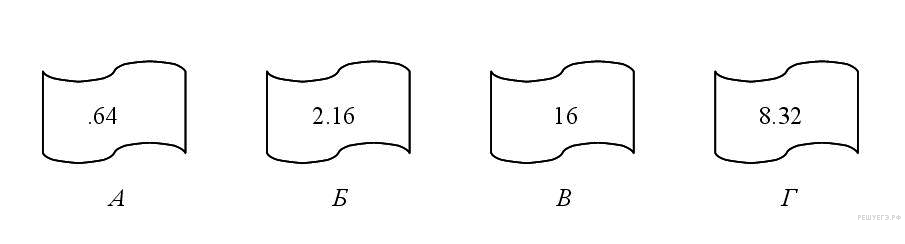 Ответ: ВБГАТема: Организация компьютерных сетей.Вариант № 41).  В терминологии сетей TCP/IP маской подсети называется 32-разрядное двоичное число, определяющее, какие именно разряды IP-адреса компьютера являются общими для всей подсети – в этих разрядах маски стоит 1. Обычно маски записываются в виде четверки десятичных чисел - по тем же правилам, что и IP-адреса. Для некоторой подсети используется маска 255.255.254.0. Сколько различных адресов компьютеров теоретически допускает эта маска, если два адреса (адрес сети и широковещательный) не используют?Ответ: 5102).  Если маска подсети 255.255.252.0 и IP-адрес компьютера в сети 226.185.90.162, то номер компьютера в сети равен_____Ответ: 6743). В терминологии сетей TCP/IP маской сети называется двоичное число, определяющее, какая часть IP-адреса узла сети относится к адресу сети, а какая — к адресу самого узла в этой сети. Обычно маска записывается по тем же правилам, что и IP-адрес. Адрес сети получается в результате применения поразрядной конъюнкции к заданному IP-адресу узла и маске. По заданным IP-адресу узла и маске определите адрес сети.IP-адрес узла: 130.131.132.64Маска: 255.255.192.0При записи ответа выберите из приведённых в таблице чисел четыре элемента IP-адреса сети и запишите в нужном порядке соответствующие им буквы без использования точек.Ответ:DECA 4) На месте преступления были обнаружены четыре обрывка бумаги. Следствие установило, что на них записаны фрагменты одного IP-адреса. Криминалисты обозначили эти фрагменты буквами А, Б, В и Г. Восстановите IP-адрес. В ответе укажите последовательность букв, обозначающих фрагменты, в порядке, соответствующем IP-адресу.Ответ:ВБГА5). На сервере info.edu находится файл exam.net, доступ к которому осуществляется по прото-колу http. Фрагменты адреса данного файла закодированы буквами а, Ь, с ... g (см. таблицу). Запишите последовательность этих букв, которая кодирует адрес указанного файла в Интернете.Ответ: egadbfc